Nama		: ………………………………………………/ HP ……………………………...NPM		: …………………………………..................../ Kelas ...........................................Program Studi	: D3 AkuntansiMata Kuliah yang diminati (lingkari) ; Minimal Nilai ( B ) dan tidak ada nilai ( D )Akuntansi BiayaAkuntansi PerbankanAkuntansi ManajemenAkuntansi Syari’ah AuditSistem Informasi AkuntansiSektor Publik PerpajakanLainnya : ………………………….Rencana Judul ( Tentatif ) :  ………………………………………………………………………………………………………………………………………………………………………………………………………………........…………………………………………Pembimbing ( Tentatif )           : …………………………………………....						                                  Garut, ………………………......						                                   Pemohon,                             (….................................................)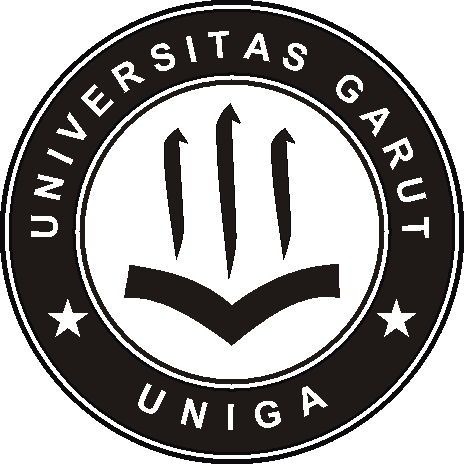 UNIVERSITAS GARUTJl.  Raya Samarang No. 52-A, Garut Jl. Cimanuk No. 285-A, GarutJl. Jati No. 42-B, GarutFORM ADMINISTRASI AKADEMIK (FAA)No. Dok:FAA-UNIGA-077UNIVERSITAS GARUTJl.  Raya Samarang No. 52-A, Garut Jl. Cimanuk No. 285-A, GarutJl. Jati No. 42-B, GarutFORM ADMINISTRASI AKADEMIK (FAA)Tgl. Terbit:08/02/2021UNIVERSITAS GARUTJl.  Raya Samarang No. 52-A, Garut Jl. Cimanuk No. 285-A, GarutJl. Jati No. 42-B, GarutFORM ADMINISTRASI AKADEMIK (FAA)No. Revisi:1UNIVERSITAS GARUTJl.  Raya Samarang No. 52-A, Garut Jl. Cimanuk No. 285-A, GarutJl. Jati No. 42-B, GarutFORM ADMINISTRASI AKADEMIK (FAA)Jumlah hal:1PENGAJUAN JUDUL DAN PEMBIMBING TUGAS AKHIRPENGAJUAN JUDUL DAN PEMBIMBING TUGAS AKHIRPENGAJUAN JUDUL DAN PEMBIMBING TUGAS AKHIRPENGAJUAN JUDUL DAN PEMBIMBING TUGAS AKHIRPENGAJUAN JUDUL DAN PEMBIMBING TUGAS AKHIRPENGAJUAN JUDUL DAN PEMBIMBING TUGAS AKHIRBagian Administrasi Akademik ( BAA )Bagian Administrasi Keuangan ( BAK )Program StudiTotal SKS       :Indek Prestasi:Nilai MKK     :FormulirFRSTranskrip Nilai (semester)Slip Pembayaran Biaya Bimbingan